Rozpočítadlo:U potoka roste kvítí,říkáme mu petrklíč,na koho to slovo padne,ten musí jít z kola pryč.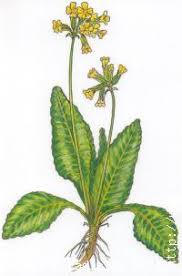                                                                                                   KVĚT                                                                                                 STONEK	LIST	KOŘENPrvosenka jarní (Primula veris) - PETRKLÍČhttp://www.lysahora.cz/encyklopedie/objekty1.phtml?id=114149